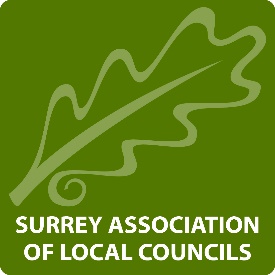 Surrey ALC Ltd.Agenda for a Board Meeting of Surrey ALC Ltd. to take place at Centenary Hall, Wheelers Lane, Smallfield, Surrey, RH6 9PT on 9th January 2020 at 1000
Item No.Item DescriptionAction(s)WhoApologies for absenceTo receive apologies for absence.ChairmanMinutes of the previous meetingTo approve and sign the minutes of the meeting held on 24th September 2019The Board and ChairmanFinance To receive an update reportCEOChairman’s Report on actions since last MeetingTo receive an update reportChairmanCEO reportTo receive updates from the CEO to include Health & Wellbeing and the staff updateCEO Officer reportTo receive an update from the DCEODCEOOutput and actions from the away day held on 7/10/2019To receive an update from the DCEODCEOSpring ConferenceTo note arrangementsDCEOStrategy ReviewTo receive an update from the Chair and CEOCEOEvents and trainingTo note upcoming Three Counties Training events.CEO and the BoardNALC updateTo receive an update on any NALC matters since the last meeting.CEOSERCAFTo receive an update on any SERCAF matters since the last meeting.CEOUpdates from DirectorsTo receive any updates from DirectorsDCEO and the Board2020 datesTo note the Surrey ALC meeting cycle for 2020 (previously circulated)The Board